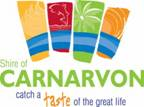 SHIRE OF CARNARVONINVITATION TO SUBMIT TENDERSTENDER NO. 01/2024NORTHWATER HOUSING DEVELOPMENT(DESIGN AND CONSTRUCTION)The Shire of Carnarvon is seeking an experienced contractor for the design and construction of two residential lots in the released Stage 4 of the Northwater Development in the Carnarvon townsite.The tender document and specification are available for download from www.tenderlink.com/carnarvon Further information can be obtained by contacting Mativa Toomalatai at the Shire office on 0455 947 536, or by email toomalatai.m@carnarvon.wa.gov.auTenders must be submitted electronically via the Tenderlink portal. Tenders submitted via Facsimile or Electronic Mail will not be accepted.The deadline for Submissions is 2:00PM (AWST) Wednesday 20 March 2024.Canvassing of Councillors and Council staff will result in disqualification.Andrea SelveyCHIEF EXECUTIVE OFFICER